Publicado en Hong Kong SAR el 09/11/2022 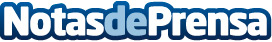 Tia Lee borra todas sus fotos de Instagram y crea una misteriosa cuadrículaTras haber mantenido un perfil poco activo desde que felicitó a sus fans el Año Nuevo en Instagram en febrero, Tia Lee, icono asiático de la moda, cantante de pop, actriz de cine y televisión ha vuelto recientemente a su cuenta de IGDatos de contacto:Redhill Asia+852 60777342 Nota de prensa publicada en: https://www.notasdeprensa.es/tia-lee-borra-todas-sus-fotos-de-instagram-y Categorias: Internacional Cine Música Sociedad Televisión y Radio http://www.notasdeprensa.es